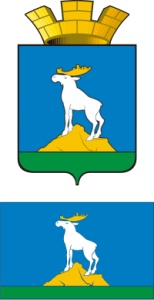 НИЖНЕСЕРГИНСКОЕ  ГОРОДСКОЕ ПОСЕЛЕНИЕДУМАТРЕТИЙ СОЗЫВДВАДЦАТЬ ПЕРВОЕ ЗАСЕДАНИЕР Е Ш Е Н И Еот 19.12.2014г. N 109г. Нижние СергиОб  утверждении Порядка применения взысканий за несоблюдение муниципальными служащими ограничений и запретов, требований о предотвращении или об урегулировании конфликта интересов и неисполнение обязанностей, установленных в целях противодействии коррупцииВ соответствии со статьей 27.1 Федерального закона от 02 марта 2007 года N 25-ФЗ "О муниципальной службе в Российской Федерации", Федеральным законом от 25 декабря 2008 года N 273-ФЗ "О противодействии коррупции" и статьей 12-1 Закона Свердловской области от 29 октября 2007 года N 136-ОЗ "Об особенностях муниципальной службы на территории Свердловской области", Уставом Нижнесергинского городского поселения Дума муниципального образования РЕШИЛА:     1. Утвердить Порядок применения взысканий за несоблюдение муниципальными служащими ограничений и запретов, требований о предотвращении или об урегулировании конфликта интересов и неисполнение обязанностей, установленных в целях противодействия коррупции (прилагается).2. Настоящее Решение вступает в силу после его официального опубликования.3. Опубликовать настоящее Решение в "Муниципальном вестнике Нижнесергинского городского поселения» и  на официальном сайте Нижнесергинского городского поселения.4. Контроль исполнения настоящего Решения возложить на постоянную комиссию по местному самоуправлению Думы Нижнесергинского городского поселения  ( Симбирцев Е.В.).Председатель Думы Нижнесергинского  городского поселения                                                                     Л.В. ЖердеваГлава Нижнесергинскогогородского поселения                                                                       А.М. Чекасин УтвержденРешением ДумыНижнесергинского городского поселенияот 19.12. . N 109ПРИМЕНЕНИЯ ВЗЫСКАНИЙ ЗА НЕСОБЛЮДЕНИЕ     МУНИЦИПАЛЬНЫМИ СЛУЖАЩИМИ ОГРАНИЧЕНИЙ И ЗАПРЕТОВ,ТРЕБОВАНИЙ О ПРЕДОТВРАЩЕНИИ ИЛИ ОБ УРЕГУЛИРОВАНИИКОНФЛИКТА ИНТЕРЕСОВ И НЕИСПОЛНЕНИЕ ОБЯЗАННОСТЕЙ,УСТАНОВЛЕННЫХ В ЦЕЛЯХ ПРОТИВОДЕЙСТВИЯ КОРРУПЦИИ1. Настоящий Порядок применения взысканий за несоблюдение муниципальными служащими Нижнесергинского городского поселения ограничений и запретов, требований о предотвращении или об урегулировании конфликта интересов и неисполнение обязанностей, установленных в целях противодействия коррупции (далее - Порядок), разработан в соответствии со статьей 27.1 Федерального закона от 02 марта 2007 года N 25-ФЗ "О муниципальной службе в Российской Федерации", Федеральным законом от 25 декабря 2008 года N 273-ФЗ "О противодействии коррупции" и статьей 12-1 Закона Свердловской области от 29 октября 2007 года N 136-ОЗ "Об особенностях муниципальной службы на территории Свердловской области".2. За несоблюдение муниципальным служащим Нижнесергинского городского поселения (далее - муниципальный служащий) ограничений и запретов, требований о предотвращении или об урегулировании конфликта интересов и неисполнение обязанностей, установленных в целях противодействия коррупции Федеральным законом от 02 марта 2007 года N 25-ФЗ "О муниципальной службе в Российской Федерации", Федеральным законом от 25 декабря 2008 года N 273-ФЗ "О противодействии коррупции" (далее - коррупционное правонарушение), представитель нанимателя (работодатель) имеет право применить следующие взыскания:2.1. Замечание.2.2. Выговор.2.3. Увольнение с муниципальной службы по соответствующим основаниям, в том числе в связи с утратой доверия в случаях совершения правонарушений, установленных статьями 14.1 и 15 Федерального закона от 02 марта 2007 года N 25-ФЗ "О муниципальной службе в Российской Федерации".3. За каждый случай коррупционного правонарушения применяется только одно взыскание.4. Взыскание за коррупционное правонарушение применяется к муниципальному служащему не позднее одного месяца со дня поступления представителю нанимателя (работодателю) информации о совершении этим муниципальным служащим коррупционного правонарушения, не считая следующих периодов:4.1. Временной нетрудоспособности муниципального служащего, пребывания его в отпуске, других случаев его отсутствия на муниципальной службе.4.2. Времени проведения проверки достоверности и полноты сведений, представляемых муниципальными служащими Нижнесергинского городского поселения, и соблюдения муниципальными служащими Нижнесергинского городского поселения требований к служебному поведению, осуществляемой в соответствии с Указом Губернатора Свердловской области от 10.12.2012 N 920-УГ (далее - проверка).4.3. Времени рассмотрения материалов проверки комиссией по соблюдению требований к служебному поведению муниципальных служащих Нижнесергинского городского поселения и урегулированию конфликта интересов (далее - комиссия) в случае, если доклад о результатах проверки направлялся в комиссию.При этом взыскание не может быть применено позднее шести месяцев со дня поступления информации о совершении коррупционного правонарушения и позднее двух лет со дня его совершения.5. Взыскания за коррупционные правонарушения применяются на основании:5.1. Доклада о результатах проверки.5.2. Рекомендации комиссии.5.3. Объяснений муниципального служащего.5.4. Иных материалов.6. При определении меры взыскания представителем нанимателя (работодателем) учитываются:6.1. Характер совершенного муниципальным служащим коррупционного правонарушения, его тяжесть, обстоятельства, при которых оно совершено.6.2. Соблюдение муниципальным служащим других ограничений и запретов, требований о предотвращении или об урегулировании конфликта интересов, исполнение им обязанностей, установленных в целях противодействия коррупции.6.3. Предшествующие результаты исполнения муниципальным служащим своих должностных обязанностей.7. В акте о применении к муниципальному служащему взыскания, в случае совершения им коррупционного правонарушения, в качестве основания применения взыскания указывается часть 1 или часть 2 статьи 27.1 Федерального закона от 02 марта 2007 года N 25-ФЗ "О муниципальной службе в Российской Федерации".8. Копия акта о применении к муниципальному служащему взыскания с указанием нормативных правовых актов, положения которых им нарушены, или об отказе в применении к муниципальному служащему такого взыскания с указанием мотивов принятия решения об отказе вручается муниципальному служащему под расписку в течение пяти дней со дня издания соответствующего акта.9. Все материалы проверки хранятся в кадровой службе в течение трех лет со дня ее окончания, после чего передаются в архив.10. Муниципальный служащий, к которому применено взыскание, вправе обжаловать его в соответствии с действующим законодательством Российской Федерации.11. Если в течение одного года со дня применения взыскания муниципальный служащий не был подвергнут дисциплинарному взысканию, он считается не имеющим взыскания.